Sample Assessment Outline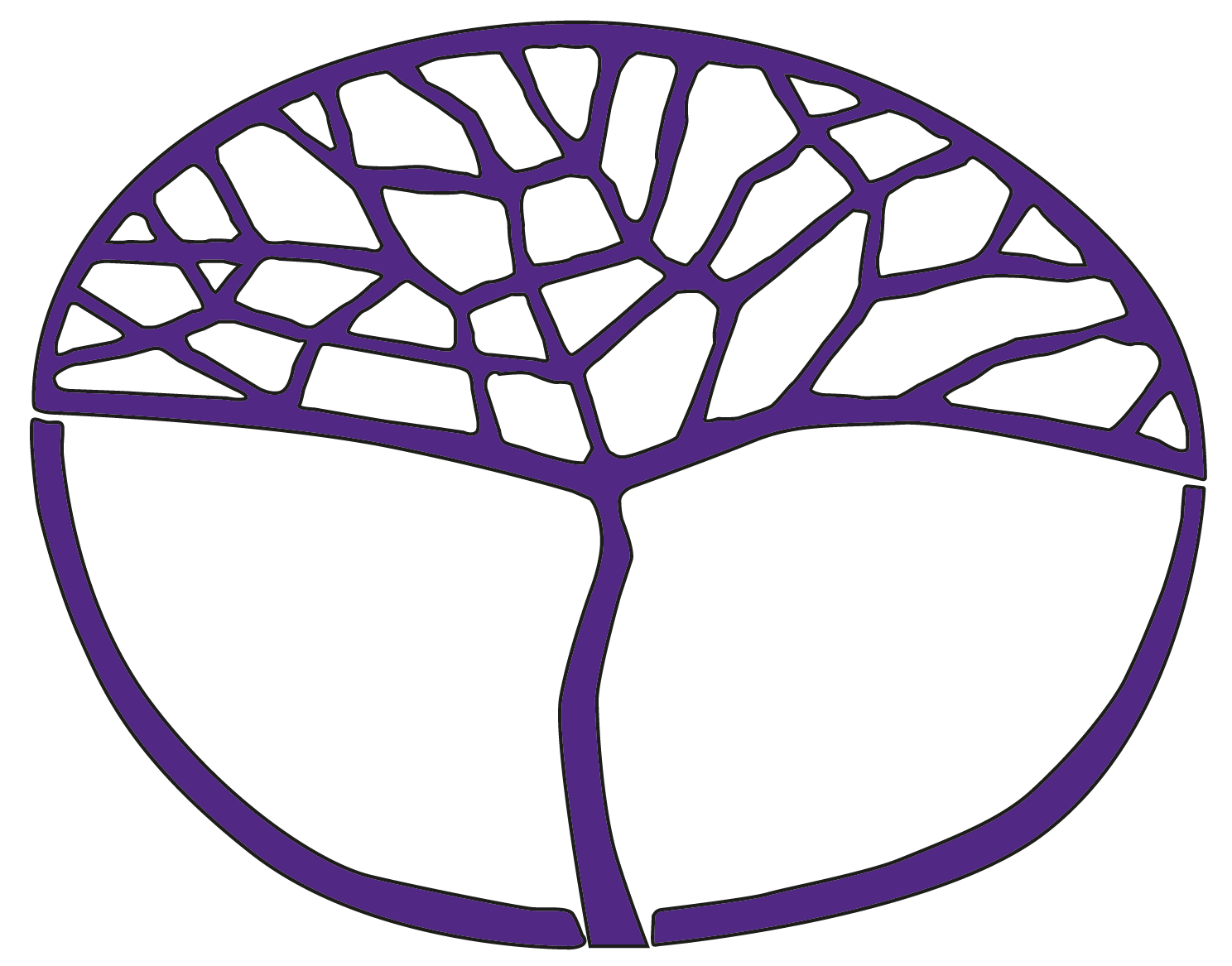 Engineering StudiesGeneral Year 11Copyright© School Curriculum and Standards Authority, 2014This document – apart from any third party copyright material contained in it – may be freely copied, or communicated on an intranet, for non-commercial purposes in educational institutions, provided that the School Curriculum and Standards Authority is acknowledged as the copyright owner, and that the Authority’s moral rights are not infringed.Copying or communication for any other purpose can be done only within the terms of the Copyright Act 1968 or with prior written permission of the School Curriculum and Standards Authority. Copying or communication of any third party copyright material can be done only within the terms of the Copyright Act 1968 or with permission of the copyright owners.Any content in this document that has been derived from the Australian Curriculum may be used under the terms of the Creative Commons Attribution 4.0 International licence.DisclaimerAny resources such as texts, websites and so on that may be referred to in this document are provided as examples of resources that teachers can use to support their learning programs. Their inclusion does not imply that they are mandatory or that they are the only resources relevant to the course.Sample assessment outlineEngineering Studies – General Year 11Unit 1 and Unit 2Assessment 
typeand weightingAssessmenttask weightingWhenAssessment taskAssessment taskDesign20%2%Term 1Weeks 1–2Task 1: Design project one Engineering design processdetermine design briefinvestigate and develop ideas use research skills to identify and describe existing solutions or similar products Task 1: Design project one Engineering design processdetermine design briefinvestigate and develop ideas use research skills to identify and describe existing solutions or similar products Design20%3%Term 1Weeks 3–5Task 2 Part A: Investigate materials and componentsresearch materials and components suitable for the development of a solution describe materials and components relevant to the design briefClassify types of materialsmetals (pure), alloys (ferrous), alloys (non-ferrous), polymers, compositesTask 2 Part A: Investigate materials and componentsresearch materials and components suitable for the development of a solution describe materials and components relevant to the design briefClassify types of materialsmetals (pure), alloys (ferrous), alloys (non-ferrous), polymers, compositesDesign20%3%Term 1Weeks 6–8Task 3: Develop a solution for project oneuse specialist field content and principlescomplete annotated concept drawingsannotate pictorial drawings of design ideasannotate orthographic drawings of design ideasselect materials and components describe the chosen optionTask 3: Develop a solution for project oneuse specialist field content and principlescomplete annotated concept drawingsannotate pictorial drawings of design ideasannotate orthographic drawings of design ideasselect materials and components describe the chosen optionDesign20%2%Term 2Week 9–10Task 7: Evaluate completed project onemeet the requirements of the design brief record function and finish of the project write a report on, and use photographs of, completed projectTask 7: Evaluate completed project onemeet the requirements of the design brief record function and finish of the project write a report on, and use photographs of, completed projectDesign20%3%Term 3Weeks 1–5Task 8: Design project twodetermine design briefinvestigate and develop ideasinvestigate materials and components core materials – physical properties of materials research specialist field and physical properties of materials and components suitable for the development of a solutionresearch efficiency of selected forms of energyTask 8: Design project twodetermine design briefinvestigate and develop ideasinvestigate materials and components core materials – physical properties of materials research specialist field and physical properties of materials and components suitable for the development of a solutionresearch efficiency of selected forms of energy5%Term 3Weeks 6–10Task 10: Develop a solution for project twothrough annotated pictorial drawings of ideas to a final drawn proposalannotated orthographic concept drawings, either CAD or hand drawnannotated pictorial drawings of design ideasannotated orthographic drawings of design ideasfeatures of the chosen optionTask 10: Develop a solution for project twothrough annotated pictorial drawings of ideas to a final drawn proposalannotated orthographic concept drawings, either CAD or hand drawnannotated pictorial drawings of design ideasannotated orthographic drawings of design ideasfeatures of the chosen option2%Term 4Week 8Task 13: Evaluate completed project tworecord testing the requirements of the design brief record the function and finish of the project write a report on, and present photographs, of the completed productTask 13: Evaluate completed project tworecord testing the requirements of the design brief record the function and finish of the project write a report on, and present photographs, of the completed productProduction70%5%Term 1Weeks 9–10Task 4: Pre-production of proposed project onecalculations relevant to design briefuse fundamental engineering calculations for:dimensionalperimetersurface areaquantity estimatespresent specifications for the selected solution use specialist field content and principles working drawings – detailed orthogonal drawings list of materials, parts and componentsproduction plan on a timelineTask 4: Pre-production of proposed project onecalculations relevant to design briefuse fundamental engineering calculations for:dimensionalperimetersurface areaquantity estimatespresent specifications for the selected solution use specialist field content and principles working drawings – detailed orthogonal drawings list of materials, parts and componentsproduction plan on a timelineProduction70%5%Term 2Weeks 1–2Task 5: Pre-production skillsDevelop production skills, applying safe work practices with hand and machine skills. Model or prototype using selected production processes  Task 5: Pre-production skillsDevelop production skills, applying safe work practices with hand and machine skills. Model or prototype using selected production processes  Production70%25%Term 2Weeks 2–7Task 6: Manufacture of proposed project one use prepared production plan, materials and available equipment, and record progress in a design portfoliomanufacture the solution by selecting and using appropriate tools and machines, and following safe work practicesuse timelines to construct and test the solutionTask 6: Manufacture of proposed project one use prepared production plan, materials and available equipment, and record progress in a design portfoliomanufacture the solution by selecting and using appropriate tools and machines, and following safe work practicesuse timelines to construct and test the solutionProduction70%5%Term 4Weeks 1–3Task 11: Pre-production of proposed project twocalculations relevant to design brief of: volumedensityquantity estimatesspecialist field content, principles, and specifications for the selected solution working drawings – detailed orthogonal drawings lists of materials, parts and componentsdevelop production plan on a timelineTask 11: Pre-production of proposed project twocalculations relevant to design brief of: volumedensityquantity estimatesspecialist field content, principles, and specifications for the selected solution working drawings – detailed orthogonal drawings lists of materials, parts and componentsdevelop production plan on a timelineProduction70%30%Term 4 Weeks 4–7Task 12: Manufacture of proposed project twouse prepared production plan, materials and available equipment, and record progress in design portfolio Construct solution through selection and use of appropriate tools and machines, and following safe work practicesTask 12: Manufacture of proposed project twouse prepared production plan, materials and available equipment, and record progress in design portfolio Construct solution through selection and use of appropriate tools and machines, and following safe work practicesResponse10%5%Term 1Weeks 4–5Task 2 Part B: Research the definitions of energy, power and workresearch forms of energy, and determine a form of energy suitable for the project Task 2 Part B: Research the definitions of energy, power and workresearch forms of energy, and determine a form of energy suitable for the project Response10%5%Term 3Weeks 3–5Task 9: Research and report on automation and technical innovation define the terms automation and technical innovation and give examples of each in the engineering contextdescribe the advantages and disadvantages for society, business and the environment of automation and innovation in the engineering context Task 9: Research and report on automation and technical innovation define the terms automation and technical innovation and give examples of each in the engineering contextdescribe the advantages and disadvantages for society, business and the environment of automation and innovation in the engineering context Total100%